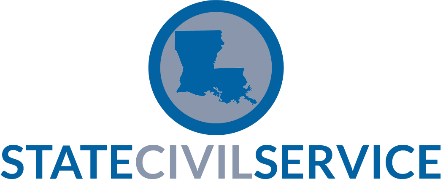 Department/Agency NamePersonnel AreaLayoff Effective DateTotal Number of Targeted PositionsTotal Number of Exemptions Used - SCS Rule 17.5(e)# Employees Laid Off (Terminated)# Employees Relocated to Jobs at Lower Pay Levels – SCS Rule 17.18# Employees Who Declined OffersPersonnel Transactions Involving Incumbents of Positions Targeted for Abolishment:Personnel Transactions Involving Incumbents of Positions Targeted for Abolishment:Personnel Transactions Involving Incumbents of Positions Targeted for Abolishment:Personnel Transactions Involving Incumbents of Positions Targeted for Abolishment:Employee NamePersonnel NumberPersonnel ActionEffective Date